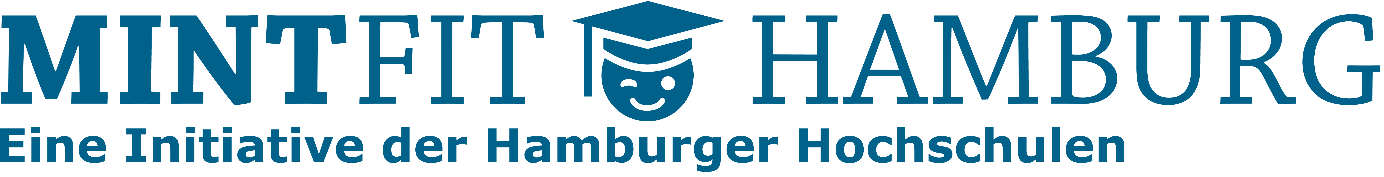 Pressetext kurz (zur öffentlichen Verwendung)Das Projekt MINTFIT Hamburg (www.mintfit.hamburg) bietet seit 2014 webbasierte Orientierungstests und Blended E-Learning-Kurse am Übergang Schule-Hochschule an. Das kostenlos und anonym nutzbare Online-Angebot richtet sich an Schüler*innen, Studieninteressierte sowie Quereinsteiger, die ihre Kenntnisse in den MINT-Disziplinen (Mathe, Physik, Chemie, Informatik) selbstständig überprüfen möchten, um etwaige Wissenslücken schließen zu können. Das MINTFIT-Angebot kann zur gezielten Vorbereitung auf ein Studium, eine Ausbildung oder einer Prüfung (Klausur, Abitur, etc.) verwendet werden. Die Erfahrung zeigt: Eine gute Vorbereitung senkt mögliche Startschwierigkeiten in Studium oder Ausbildung und sorgt für einen besseren Studienerfolg. Der Mehrwert des MINTFIT Online-Angebots besteht in der Kombination aus Selbsteinschätzungstests und angeschlossenen Online-/Präsenzkursen. Als Ergebnis der Onlinetests erhalten Teilnehmer*innen eine detaillierte automatisierte Test-Auswertung, die individuelle Wissenslücken identifiziert. Eine gezielte Lernempfehlung verweist anschließend auf relevante Abschnitte in den zugehörigen E-Learning-Kursen, mit denen die fehlenden Kenntnisse aufgefrischt werden können. Zudem eignet sich das MINTFIT Präsenz-Angebot, bestehend aus den MINTFIT-Camps (einwöchige Intensivkurse), um das erworbene Wissen zu vertiefen und mithilfe eines anwesenden Tutors, fachliche Fragen zu klären.MINTFIT ist ein Verbundprojekt der Hamburger Hochschulen – Hochschule für Angewandte Wissenschaften Hamburg (HAW), HafenCity Universität (HCU), Technische Universität Hamburg (TUHH), Universität Hamburg (UHH) sowie dem Universitätsklinikum Hamburg-Eppendorf (UKE) – und wird gefördert von der Hamburger Behörde für Wissenschaft, Forschung, Gleichstellung und Bezirke (BWFGB).Derzeit befindet sich das Projekt MINTFIT in einer dritten Förderphase, in der das bestehende Angebot (Test- und Onlinekurse) stetig weiterentwickelt und verfeinert wird.Weitere Informationen finden Sie unter https://www.mintfit.hamburg Sprechen Sie uns gerne jederzeit an!Ihre Ansprechpartner sind:Allgemeine Fragen:Svenja Hartmann, UHH, Tel.: +49 40 42838 8112 svenja.hartmann@mintfit.hamburgFachliches Mathematik:Dr. Helena Barbas, TUHH, Tel.: +49 40 42878 3877 mathe@mintfit.hamburgFachliches Physik:Dr. Ute Carina Müller, UHH, Tel.: +49 40 8998 6641 physik@mintfit.hamburgFachliches Chemie:Dr. Sina Meiling, UHH, Tel.: +49 40 42838 8116 chemie@mintfit.hamburgFachliches Informatik:Fabian Hamann, TUHH, Tel.: +49 40 42878 2474 informatik@mintfit.hamburgProjektleitung:Dr. Daniel Sitzmann, UHH, Tel.: +49 40 42838 8398 daniel.sitzmann@mintfit.hamburg